Practice Sessions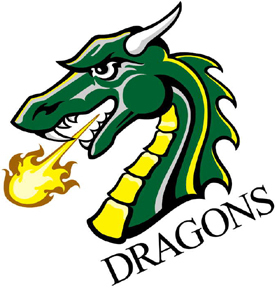 